GOALIE SIZING GUIDEGoalie Leg Pad SizingGoalie Blocker and Catcher SizingGoalie Chest & Arm Protector Sizing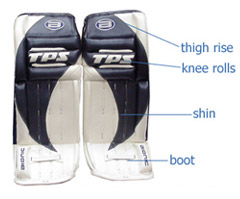 To measure for goalie leg pads, you will need three measurements.Your skate sizeMeasure from inside ankle bone up to the center of the knee cap with the leg bent slightly forwardMeasure from the center of the kneecap up to the desired height on your thigh. This will typically run between 6 and 9 inchesAdd these three values together for your recommended goal pad size. Ideally, the player's knee will fit into the middle knee roll.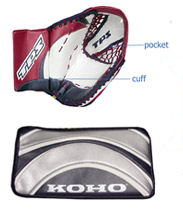 Gloves are a personal preference but should fit loose. Arm pads should be able to move freely and fit comfortably in the cuff of the glove. The ideal fit for a glove should be something comfortable yet protective.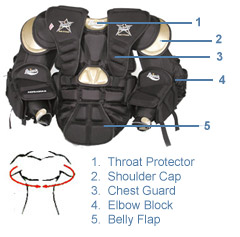 A good chest pad will provide protection in all areas including the collarbone, ribs, sternum, and biceps. A good fitting pad is essential for both the prevention of injury and the most responsive performance.